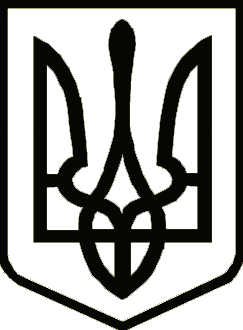 Україна	                  СРІБНЯНСЬКА СЕЛИЩНА РАДАРОЗПОРЯДЖЕННЯПро проходження навчальної практикиВідповідно до угод від 01.06.2022 року про проведення практики здобувачів освіти Прилуцького технічного фахового коледжу, пункту 20 частини 4 статті 42 та пункту 8 статті 59 Закону України «Про місцеве самоврядування в Україні», зобов’язую: ПРИЙНЯТИ для проходження навчальної практики студентку 3 курсу Прилуцького технічного фахового коледжу (спеціальність «Геодезія і землеустрій») КОВГАН Богдану Сергіївну до відділу земельних відносин Срібнянської селищної ради.        Установити термін виробничо-технологічної практики з 07.06.2022 року по 08.07.2022 року. Установити термін виробничої  практики з 11.07.2022 року по 26.08.2022 року. Призначити керівником навчальної   практики від Срібнянської селищної ради начальника відділу земельних відносин Срібнянської селищної ради ТАРАНА Сергія Івановича.       5. Керівнику навчальної практики Сергію ТАРАНУ: - визначити для практиканта робоче місце, провести обов'язковий інструктаж з охорони праці на робочому місці та забезпечити умови безпечної роботи;- створити необхідні умови для виконання практикантом програми навчальної  практики;- забезпечити облік виходу на роботу Богдани КОВГАН;- після закінчення навчальної практики надати характеристику на Богдану КОВГАН, де відобразити якість підготовленого звіту.Селищний голова						      Олена ПАНЧЕНКО06 червня2022 року    смт Срібне			      №55